MedreleafCanada’s premier cannabis providerMedReleaf is Canada’s premier cannabis producer. Voted top licensed producer at the Lift Canadian Cannabis Awards, MedReleaf is committed to helping patients and consumers through their dedication to innovation, clinical research, operational excellence and the production of top quality products. MedReleaf has the highest standards of quality and safety among medical cannabis producers in Canada. Another differentiator is MedReleaf’s employer-focused services. As an employer-friendly cannabis producer, MedReleaf offers training, ongoing HR support, policy advisory services and subject matter expertise to employers across Canada regarding medical cannabis and recreational cannabis in the workplace. Being a preferred medical cannabis supplier for a number of employers across Canada, they are able to facilitate corporate product discounts, consultations and complimentary training/advisory services. In recent news for MedReleaf, the organization has partnered with the Reformulary Group and has introduced PINs (product identification numbers) for all products to simplify coverage. MedReleaf continues to partner with employers and government to help prepare the Canadian workplace for managing cannabis at work.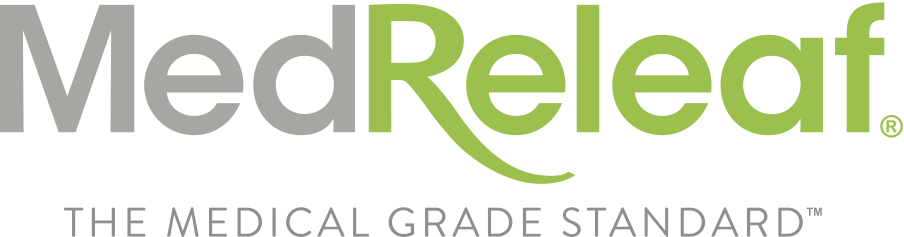 